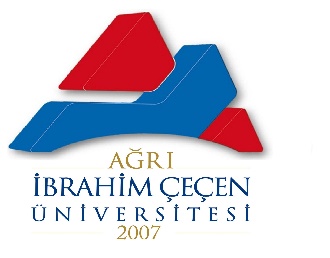 T.C.AĞRI İBRAHİM ÇEÇEN ÜNİVERSİTESİ                                                                                                                    Sağlık Hizmetleri Meslek Yüksekokulu Müdürlüğü	Yüksekokulunuzun…………………………………………Bölümü……....................... numaralı öğrencisiyim……………….Eğitim-Öğretim Yılı Bahar/Güz Yarıyılında Akademik Takvimde belirtilen süre içinde ders kaydımı yaptıramadım. Mazeretime istinaden ders kaydı yaptırmak istiyorum.	Gereğini arz ederim.                                                                                                                …/…./20..															                                         Adı Soyadı, İmza	Tel No:Ekler  :